Uzasadnienie i podsumowanie 
strategicznej oceny oddziaływania na środowisko 
do miejscowego planu zagospodarowania przestrzennego terenu przy ulicy Derdowskiego 
w ChojnicachSporządziła:Wiktoria Domozych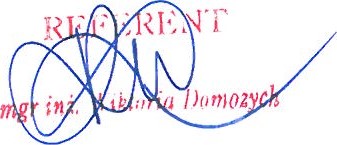 Burmistrz Miasta Chojnice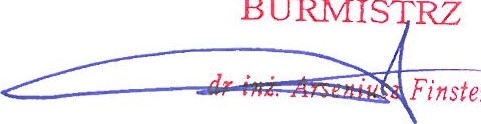 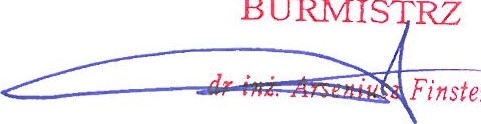 Uzasadnienie i podsumowanie strategicznej oceny oddziaływania na środowisko miejscowego planu zagospodarowania przestrzennego terenu przy ulicy Derdowskiego w ChojnicachPodstawa prawna: art. 55 ust. 3 oraz art. 42 pkt 2 ustawy z dnia 3 października 2008 r. 
o udostępnianiu informacji o środowisku i jego ochronie, udziale społeczeństwa w ochronie środowiska oraz ocenach oddziaływania na środowisko (t.j. Dz. U. z 2022 r., poz. 1029 
ze zm.).Zakres i treść prognozy oddziaływania na środowisko:Opracowanie „Prognozy oddziaływania na środowisko do miejscowego planu zagospodarowania przestrzennego terenu przy ulicy Derdowskiego w Chojnicach” jest realizacją obowiązku określonego w art. 51 ust. 1 ww. Ustawy o udostępnianiu informacji 
o środowisku i jego ochronie, udziale społeczeństwa w ochronie środowiska oraz ocenach oddziaływania na środowisko (t.j. Dz. U. z 2022 r. poz. 1029 ze zm.).Przedmiotem prognozy są potencjalne oddziaływania na środowisko i ich skutki, jakie mogą mieć miejsce w wyniku realizacji ustaleń miejscowego planu zagospodarowania przestrzennego.Sporządzenie prognozy jest elementem postępowania w sprawie oceny oddziaływania na środowisko, jakiej podlegają miejscowe plany zagospodarowania przestrzennego zgodnie z art. 46 Ustawy z dnia 3 października 2008 r. o udostępnianiu informacji o środowisku i jego ochronie, udziale społeczeństwa w ochronie środowiska oraz o ocenach oddziaływania na środowisko (t.j. Dz. U. z 2022 r. poz. 1029 ze zm.).Zakres prognozy określa art. 51 ust. 2 ww. Ustawy.Zakres i stopień szczegółowości informacji wymaganych w Prognozie został uzgodniony w trybie art. 53 ww. ustawy, z Regionalną Dyrekcją Ochrony Środowiska w Gdańsku i Państwowym Powiatowym Inspektorem Sanitarnym w Chojnicach.Zgodnie z Ustawą z dnia 27 marca 2003 roku, o planowaniu i zagospodarowaniu przestrzennym (t.j. Dz. U. z 2022 r. poz. 503 ze zm.) Prognoza nie stanowi przedmiotu Uchwały Rady Miejskiej w Chojnicach. Jest natomiast dokumentem towarzyszącym mpzp, bez którego miejscowy plan zagospodarowania przestrzennego nie może być uchwalony.Uzasadnienie wyboru przyjętego dokumentu w odniesieniu 
do rozpatrywanych rozwiązań alternatywnychRodzaj zagospodarowania został określony w aktualnie obowiązującym dokumencie „Studium uwarunkowań i kierunków zagospodarowania przestrzennego miasta Chojnice” .Miejscowy plan zagospodarowania przestrzennego terenu przy ulicy Derdowskiego 
w Chojnicach obejmuje obszar zlokalizowany w północnej części miasta, a jego powierzchnia wynosi ok. 15 ha.Grunty objęte opracowaniem należą do Spółki Akcyjnej i objęte są ustaleniami miejscowego planu zagospodarowania przestrzennego terenu pod zabudowę mieszkaniową, usługi, produkcję i zieleń pomiędzy ulicami: Strzelecką, Zieloną, Derdowskiego i Igielską 
w Chojnicach, uchwalonego uchwałą Nr XXXV11/398/13 Rady Miejskiej w Chojnicach z dnia 28 października 2013 r. (Dz. Urz. Woj. Pom. z dnia 11 grudnia 2013 r., poz. 4482). Celem przystąpienia do sporządzenia miejscowego planu zagospodarowania przestrzennego było zapewnienie ładu przestrzennego poprzez określenie szczegółowych parametrów zabudowy w projekcie dokumentu. Uchwalenie miejscowego planu nie spowoduje naruszeń ustaleń Studium uwarunkowań i kierunków zagospodarowania przestrzennego miasta Chojnice.W wyniku realizacji zapisów planu na przeważającej powierzchni zostanie dopuszczony teren usług lub produkcji przemysłowej lub składów i magazynów o wysokości zabudowy nie więcej niż 13,0 m, oraz o wysokości obiektów budowalnych (budowli) nie większej niż 20,0 m, z zachowaniem minimum 20% powierzchni biologicznie czynnej oraz teren zieleni naturalnej lub wód powierzchniowych śródlądowych. Zainwestowanie nie wpłynie znacząco negatywnie na walory krajobrazu, zarówno w granicach terenów objętych planem jak i na terenach sąsiednich.Biorąc pod uwagę stan istniejący, proponowane zagospodarowanie oraz ograniczony zakres problemów i położenie poza obszarem Natura 2000, obszar planu nie wymaga alternatywnych rozwiązań do rozwiązań zawartych w projektowanym dokumencie.Informacja dotycząca uwzględnienia ustaleń zawartych w prognozie oddziaływania na środowiskoPrzyjęte parametry zabudowy oraz funkcja terenu pozawala na racjonalne zagospodarowanie obszaru opracowania z uwzględnieniem wymogów ochrony środowiska, jednocześnie nie przewiduje się w wyniku jego realizacji znaczących oddziaływań na środowisko.Zapisy ustaleń planu są zgodne z kierunkami polityki zagospodarowania przestrzennego 
w zakresie ochrony środowiska i jego zasobów określonych w „Studium uwarunkowań
i kierunków zagospodarowania przestrzennego miasta Chojnice”.Wnioski podsumowujące prognozę oddziaływania na środowisko stwierdzają:W prognozie dokonano analizy i oceny przewidywanych oddziaływań ustaleń planu na środowisko, a w szczególności na różnorodność biologiczną ludzi, zwierzęta, rośliny, wodę, powietrze, powierzchnię ziemi, krajobraz, klimat, zasoby naturalne, 
z uwzględnieniem zależności między tymi elementami środowiska i między oddziaływaniami na te elementy.W zapisach planu zostały uwzględnione ustalenia podstawowego dokumentu planistycznego, jakim jest „ Studium uwarunkowań i kierunków zagospodarowania przestrzennego miasta Chojnice”.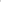 Uchwalenie nowego planu ma umożliwić wprowadzenie zabudowy mieszkaniowej wielorodzinnej i zabudowy usługowej z zachowaniem ładu przestrzennego.Obszar opracowania nie znajduje się w obszarze Natura 2000 oraz w obszarach objętych formami ochrony przyrody, o których mowa w ustawie z dnia 16 kwietnia 2004 r. o ochronie przyrody (t. j. Dz. U. z 2022 r. poz. 916 ze zm.).Tereny w granicach planu nie znajdują się w obszarach narażonych na niebezpieczeństwo powodzi oraz obszarach szczególnego zagrożenia powodzią 
w rozumieniu ustawy Prawo wodne.Realizacja projektu planu nie jest sprzeczna z celami środowiskowymi ustalonymi 
w planie gospodarowania wodami na obszarze dorzecza Wisły oraz nie narusza ustalonych warunków korzystania z wód regionu wodnego Dolnej Wisły, a tym samym nie wpłynie negatywnie na jednolite części wód.W planie ustalono zasady i standardy kształtowania zabudowy i zagospodarowania dla analizowanego terenu oraz zasady ochrony środowiska, przyrody i krajobrazu.Z analizy prognozowanych zmian przestrzennych i ich jakości wynikających z realizacji ustaleń m.p.z.p. wynika, że na całym obszarze nastąpi niewielka zmiana dotychczasowej funkcji, co spowoduje nieznaczny ubytek powierzchni biologicznie czynnej.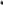 Dla terenów oznaczonych symbolem U-PP-PS oraz ZN-WS zakazano lokalizacji przedsięwzięć mogących zawsze oraz potencjalnie znacząco oddziaływać na środowisko za wyjątkiem obiektów infrastruktury technicznej i komunikacji.Zasięg ewentualnej uciążliwości dla środowiska, wynikający z prowadzonej działalności w ramach usług powinien być ograniczony do granic terenu, do którego właściciel posiada tytuł prawny, oddziaływanie to nie może także negatywnie wpływać na stan środowiska, w tym na grunt, wody podziemne oraz powietrze atmosferyczne.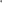 Ustalenia projektu planu uwzględniają uwarunkowania przyrodnicze i stwarzają warunki do ograniczenia uciążliwości dla środowiska przyrodniczego, związanych 
z planowanym zagospodarowaniem.Wpływ na niektóre elementy środowiska przyrodniczego można ograniczyć lub wyeliminować poprzez zastosowanie oduowiednich zabezpieczeń technicznych, zgodnych z zapisami projektu dokumentu oraz ustaleniami Prognozy.Wprowadzenie nowych funkcji wiąże się z obowiązkami nakładanymi na właścicieli lub użytkowników terenów objętych analizowanym dokumentem (tj. gospodarki odpadami, gospodarki wodno-ściekowei, emisji do powietrza oraz zapewnienia komfortu akustycznego).Skala i rodzaj oddziaływania na środowisko realizacji ustaleń planu nie zagraża jakości środowiska na terenach przyrodniczych objętych ochroną. Planowane zagospodarowanie nie będzie miało negatywnego wpływu na warunki występowania siedlisk na obszarach Natura 2000 oraz ich integralność.Informacje zawarte w niniejszej prognozie oddziaływania na środowisko są opracowane  odpowiednio do stanu współczesnej wiedzy i metod oceny oraz dostosowane są 
do zawartości i stopnia szczegółowości projektowanego dokumentu, zgodnie 
z art. 52 ust. I ustawy z dnia 3 października 2008 o udostępnianiu informacji 
o środowisku i jego ochronie, o udziale społeczeństwa w ochronie środowiska i ocenach oddziaływania na środowisko (tj . Dz. U. z 2022 r. poz. 1029 ze zm.).W wyniku przeprowadzonych analiz ustaleń planu nie stwierdzono powstania znaczącego negatywnego oddziaływania na środowisko w granicach planu i w jego sąsiedztwie w tym: bezpośredniego, pośredniego, wtórnego, skumulowanego, krótkoterminowego, średnioterminowego, długoterminowego, stałego i chwilowego.Prognoza wykazała, że omawiany plan miejscowy nie będzie miał znaczącego negatywnego wpływu na środowisko, w tym także na środowisko rozumiane, jako warunki życia ludzi.Prognoza nie wskazała na potrzeby dodatkowych, poza przyjętymi ustaleniami planu, rozwiązań, w tym alternatywnych, ograniczających negatywne oddziaływania na środowisko.Informacja dotycząca uwzględnienia opinii Regionalnego Dyrektora Ochrony Środowiska i Państwowego Powiatowego Inspektora SanitarnegoZgodnie z art. 57 i 58 ustawy z dnia 3 października 2008 r. o udostępnianiu informacji 
o środowisku i jego ochronie, udziale społeczeństwa w ochronie środowiska oraz ocenach oddziaływania na środowisko organami właściwymi w sprawach opiniowania w ramach strategicznych ocen oddziaływania na środowisko w przypadku miejscowych planów zagospodarowania przestrzennego są: Regionalny Dyrektor Ochrony Środowiska 
i Państwowy Powiatowy Inspektor Sanitarny.Burmistrz Miasta Chojnice w dniu 6 października 2022 r. (pismo znak: 
PP.6722.3.2022), wystąpił do Regionalnego Dyrektora Ochrony Środowiska o uzgodnienie zakresu prognozy oddziaływania na środowisko miejscowego planu zagospodarowania przestrzennego terenu przy ulicy Derdowskiego w Chojnicach. Regionalny Dyrektor Ochrony Środowiska w piśmie z dnia 24 października 2022 r. znak: RDOŚ-Gd-WZP.411.2.11.2022.PK uzgodnił zakres i stopień szczegółowości do w/w planu.Burmistrz Miasta Chojnice w dniu 6 października 2022 r. (pismo znak: PP.6722.3.2022), wystąpił do Państwowego Powiatowego Inspektora Sanitarnego 
o uzgodnienie zakresu i stopnia szczegółowości informacji wymaganych w prognozie oddziaływania na środowisko do w/w miejscowego planu zagospodarowania przestrzennego. PPIS w piśmie z dnia 17 października 2022 r. znak: PSSE-NZ-9200-165/51/4/22 uzgodnił zakres i stopień szczegółowości informacji zawartych w prognozie oddziaływania na środowisko miejscowego planu zagospodarowania przestrzennego terenu przy ulicy Derdowskiego w Chojnicach.Burmistrz Miasta Chojnice w dniu 7 grudnia 2022 r. (pismo znak: PP.6722.3.2022) wystąpił do PPIS o zaopiniowanie omawianego projektu planu. PPIS wydał opinię pozytywną w dniu 12 grudnia 2022 r. w piśmie znak PSSE-NZ-9200-199/63/4/22 (wpływ 12 grudnia 2022 r.).Burmistrz Miasta Chojnice w dniu 7 grudnia 2022 r. (pismo znak: PP.6722.3.2022) wystąpił do RDOŚ o zaopiniowanie projektu miejscowego planu zagospodarowania przestrzennego terenu przy ulicy Derdowskiego w Chojnicach wraz z prognozą oddziaływania na środowisko do ww. planu. RDOŚ w dniu 16 stycznia 2023 r. (pismo z dnia 10 stycznia 2023 r. znak RDOŚ-Gd-WZP.410.2.32.2022.PK.1 wydał opinię pozytywną wraz z uwagami.„Prognoza oddziaływania na środowisko” została udostępniona do opiniowania przez powyższe organy i uzyskała wymagane opinie i uzgodnienia. W związku z powyższym projekt miejscowego planu został przekazany do wyłożenia w przedłożonej do opiniowania Organom formie.Informacja o sposobie wzięcia pod uwagę oraz w jakim zakresie zostały uwzględnione uwagi i wnioski zgłoszone w związku z udziałem społeczeństwaZgodnie z ustawą z dnia 3 października 2008 r. o udostępnianiu informacji 
o środowisku i jego ochronie, udziale społeczeństwa w ochronie środowiska oraz o ocenach oddziaływania na środowisko (t.j. Dz. U. z 2022 r. poz. 1029 ze zm.) została przeprowadzona procedura strategicznej oceny oddziaływania na środowisko przedmiotowego planu miejscowego. Społeczeństwo miasta uzyskało możliwość zapoznania się z dokumentami: projektem planu miejscowego oraz prognozą oddziaływania na środowisko do projektu planu miejscowego, w trakcie ich wyłożenia do publicznego wglądu. W tej sprawie Burmistrz Chojnic wystosował ogłoszenie o terminie wyłożenia dokumentów do publicznego wglądu 
od dnia 6 lutego 2023 r. do dnia 9 marca 2023 r.W czasie wyłożenia, odbyła się dyskusja publiczna w dniu 7 lutego 2023 r. W trakcie trwania wyłożenia niniejszego planu miejscowego wpłynęły uwagi.Informacja dotycząca wyników postępowania dotyczącego transgranicznego oddziaływania na środowiskoNie przewiduje się transgranicznego oddziaływania skutków realizacji planu na środowisko.Informacja w zakresie propozycji dotyczących metod i częstotliwości przeprowadzania monitoringu skutków postanowień dokumentuNie wskazuje się szczególnych zaleceń dotyczących metod i częstotliwości przeprowadzania monitoringu skutków postanowień dokumentu. Będzie on przeprowadzany zgodnie z określoną ustawowo procedurą określoną w art. 32 ustawy z dnia 27 marca 2003 r. o planowaniu i zagospodarowaniu przestrzennym (t.j. Dz. U. z 2022 r. poz. 503 ze zm.). 
W wyniku powyższych przepisów niezbędne będzie dokonanie analizy zmian 
w zagospodarowaniu przestrzennym w okresie czasowym wynikającym z tego przepisu.Stosowne analizy powinny być poszerzone o analizy skutków realizacji postanowień projektowanego dokumentu. Metody analizy powinny uwzględniać analizę dostępnych informacji o środowisku oraz pomiary porealizacyjne w świetle obowiązujących przepisów odrębnych.Monitoring skutków realizacji planu w ujęciu całościowym odbywać się będzie również w wyniku analizy zmian w zagospodarowaniu przestrzennym, przeprowadzonej na podstawie ust. 1 art. 32 ww. ustawy, co najmniej raz w kadencji.Ponadto analiza skutków ustaleń projektu MPZP powinna odbywać się na zasadzie monitoringu przez organy władzy samorządowej. Systematyczny monitoring podstawowych komponentów środowiska tj. powietrza, gleb, wód powierzchniowych i podziemnych pozwoli ocenić tendencje zmian środowiska oraz wskazać dalsze kierunki jego ochrony. Stan środowiska podlegać będzie ocenie w ramach Państwowego Monitoringu Środowiska, natomiast wyniki będą publikowane w corocznych raportach przez właściwego Wojewódzkiego Inspektora Ochrony Środowiska.W wyniku analizy będzie możliwe, w razie stwierdzenia negatywnego oddziaływania na środowisko prowadzonych działalności zobowiązanie podmiotu korzystającego 
ze środowiska do sporządzenia i przedłożenia projektu ekologicznego, zgodnie z przepisami działu V w tytule III ustawy z 27 kwietnia 2001 Prawo Ochrony Środowiska (Dz. U. z 2022 r. poz. 2556, 2687). W przypadku wystąpienia szkód w środowisku lub niedopełnienia przez podmiot korzystający ze środowiska przepisów o ochronie środowiska, możliwe będzie zastosowanie adekwatnych środków, przewidzianych w tytule VI cyt. Ustawy. W razie stwierdzenia istotnego przekroczenia dopuszczalnej powierzchni zabudowy 
lub niezachowania wymaganej minimalnej powierzchni biologicznie czynnej organ nadzoru budowlanego będzie zobowiązany do wydania decyzji nakazującej dostosowanie zabudowy 
i zagospodarowania działki budowlanej do wskaźników określonych w planie, chyba, 
że władający terenem uzyska prawo do gruntu sąsiadującego (o analogicznym przeznaczeniu) pozwalającego dotrzymać wymogów w tym zakresie.